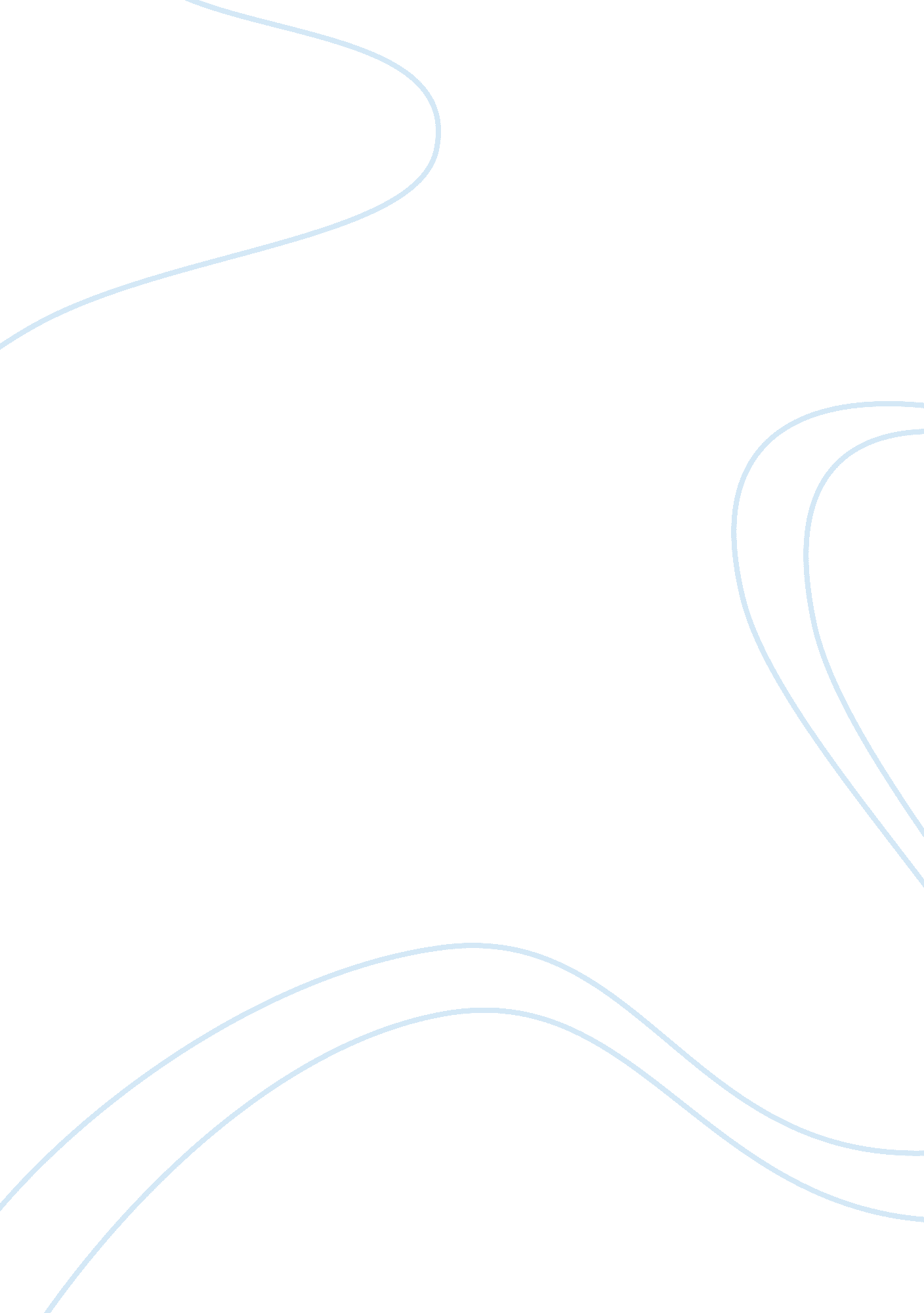 Values and beliefs in businessBusiness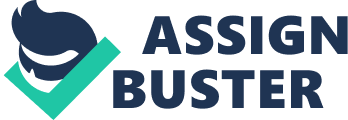 The paper " Values and Beliefs in Business" is a wonderful example of a business assignment. Values and beliefs are very essential in business; they help provide guidance and direction in the daily operations of the business. For the business to run effectively and be successful, it must realize these values and implement them with earnest. The successful implementation of doing so will improve a business’ performance immensely. In business, the primary goal is to achieve the best results and profits in the most efficient way. The identification of business values is a great step in the achievement of this. There are no universally set standard values or beliefs but there are common ones that have been vastly used until they are now viewed as the universal standards. The adoption of these is also greatly due to the similarity is how businesses operate. Because businesses have many aspects due to their complex operation. The proper functioning of each of these aspects ensures the paper administration of business activities. Some of the values and beliefs are. Integrity in any business is important. Integrity ensures that the tasks performed within the business are done correctly and to the set standards. This is integrity within the business, it ensures that business ethics are observed and no behavior takes place that compromises the operations of the business. Another value for a business is its employees; people are the most important resource of a company. Innovation is essential in the conception of new ideas. This is essential for every company. Safety is another belief that must be upheld without any compromise. These values and beliefs are some of the principles essential are running a successful business. 